Mission at the Eastward (MATE)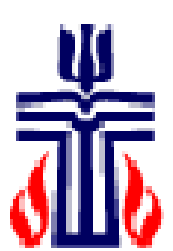 Presbyterian Church, U.S.A. MATE Housing Ministry Headquartered at the Fairbanks Union Church WHO?  Volunteer Mission teams from all over the northeast come to western Maine to share their talents and caring with area homeowners, who without assistance with labor and/or materials, would be unable to make needed repairs and maintenance to their homes.  Many of the volunteers take vacation time to be here. WHAT?  Painting, roof repairs, porches, steps, ramps and simple interior and exterior repair are likely prospects for the teams.  Wherever possible, we ask homeowners and families to participate in the work and its cost.  At times the mission can help with materials through grants and donations. WHERE? Currently we are serving mostly Franklin County: Farmington area, Chesterville, Jay, N. Jay, Livermore Falls, Wilton, New Sharon, Temple, Strong, New Vineyard. Somerset County: New Portland, Lexington, Highland Plantation & Embden.  Volunteer work groups stay in North New Portland and Farmington, and we like to keep the work within 30 minutes of these towns.  The Salem Economic Ministry, WMCA and RCAM in Leeds also have similar programs that cover the other towns not listed above. We are planning on doing limited projects in the Leeds and Livermore areas this year, and some volunteers will be staying at the Leeds Community Church. WHEN?  Volunteer Mission teams arrive during the months of June, July and August. The date and time the team will be at your home will be coordinated with you if your application is accepted. WHY?  The MATE Housing Ministry was created to help people in need stay in their home by doing needed repairs they could not otherwise afford to do.  The volunteer Mission teams seek to do Christian service.  They are called out of their everyday lives to serve in our community.  They come to work on housing and would be pleased to work along with you.  Their experience is made better by the time you share with them. HOW?  If you own (or are buying) your home, all you have to do is to fill out this application and return it.  Each application received will be considered, and you will be contacted for further information if necessary.  We will call you to set up an assessment appointment, and we will notify you, whether or not we are able to do the work requested.   MATE-Housing Ministry determines what applications are accepted based on the skill levels of the volunteer teams and the extent and complexity of the work requested.  We do our best to prioritize the requests as to those most in need of assistance.  We cannot guarantee that we can do everything requested, and it must be kept in mind that the work will be done by volunteers with varying skill levels.  Whatever we do is done with the safety of the volunteers as our highest priority, and in completing a job to our mutual [client & MHM] satisfaction. Mortgages held by other than a financial institution: In cases where the mortgage is held by other than a financial institution, MATE-Housing Ministry will require them to also sign off on any repairs made.  Mission at the Eastward (MATE)MATE Housing Ministry  2019Application for the Community Summer Housing Program Application Deadline:  April 30, 2019 Name: ___________________________________________Phone:____________________ Street Address: ______________________________________________________________ Mailing Address: _____________________________________________________________ Town:  __________________________________________ Zip Code: ___________________  A member of the household is:  ___ Elderly; ___ Disabled; ___Single Parent; ___ Military Service [active or veteran] I:  ___ Own home & land; ___ Home only; ___Have a mortgage; ___Mortgage with other than a bank Total number of people living in my home: _____     (Ages: ____ up to 18   ___ 19 to 59    ___ 60+) Combined family annual income: ___ Less than $10,000       ___ $10,000 to $15,000       ___ $15,000 to $20,000      ___ Above $20,000 Are you, or will you be able and willing to help volunteer for some of our projects? Yes___  No____Are you current on property tax payments?   Y or  N   Is there a lien on your home?    Y or NWe will need proof of ownership or a letter from the mortgage -owner that we can go ahead with the work (a property tax statement). Please list the work you need: ________________________________________________________________________________________________________________________________________________________________ ________________________________________________________________________________________________________________________________________________________________________________________________________________________________________________ ________________________________________________________________________________________________________________________________________________________________________________________________________________________________________________________________________________________________________________________________ ________________________________________________________________________________________________________________________________________________________________I will be able to contribute toward the cost of materials: __Yes; __No; __ $_____ (able to contribute) Signature:______________________________________________________________________Where did you obtain this application? ________________________________________________ We are connected with a variety of other services in the community in the event you may need other help. If there is more that you need help with, and are interested, we are attaching a list of all possible agencies to assist you in the area. If you would like us to assist you in making contact, please indicate this on your application, and the agency you would like us to reach out to.Please return this form to: 	 MATE Housing Ministry c/o Fairbanks Union Church  	 	 	 	 	P.O . Box 206, Farmington ME 04938 .  All personal information is for the use of Mission at the Eastward MHM and is held in strict confidence. http://northparishhousingministry.weebly.com 